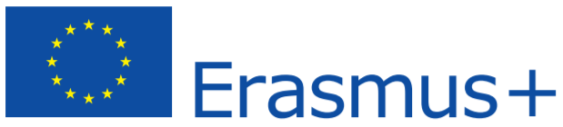 ___________________________________________________________________ZESPÓŁ SZKÓŁ CENTRUM KSZTAŁCENIA ROLNICZEGOim. Jadwigi Dziubińskiej w ZDUŃSKIEJ DĄBROWIE 99-440 Zduny k/Łowicza, tel/fax 46 838 74 95e-mail: szkola@zspzd-technikum.pl http://www.zspzd-technikum.plInformacja o rekrutacji uzupełniającej do projektuNr: 2019-1-PL01-KA102-063464 „Europejskie praktyki - droga do kariery”W związku zaistniałą sytuacją pandemii wywołaną wirusem COVID-19 ogłoszoną 12 marca 2020 trwającą do końca roku szkolnego wyjazd na praktyki zawodowe został przesunięty na  rok szkolny 2020/21 okres 11 - 24.10 2020 r.          Ze względu na pandemię rozpoczęto rekrutację uzupełniającą, aby uzupełnić listę chętnych uczestników na wyjazd. Rekrutacja uzupełniająca  rozpoczyna się  od  14.09 do 17.09.2020 r. Inne postanowienia w regulaminie rekrutacji bez zmian. Regulaminu Rekrutacji: Zał. 1 Formularz zgłoszeniowy – uczeń;Zał. 2 Formularz zgłoszeniowy – absolwent;